Common Career Technical Core
Biochemistry Pathway Course Description: To be taught in all courses in the approved pathway.Directions: The following competencies are required for full approval of this course. Check the appropriate number to indicate the level of competency reached for learner evaluation.RATING SCALE:4.	Exemplary Achievement: Student possesses outstanding knowledge, skills or professional attitude.3.	Proficient Achievement: Student demonstrates good knowledge, skills or professional attitude. Requires limited supervision.2.	Limited Achievement: Student demonstrates fragmented knowledge, skills or professional attitude. Requires close supervision.1.	Inadequate Achievement: Student lacks knowledge, skills or professional attitude.0.	No Instruction/Training: Student has not received instruction or training in this area.Benchmark 1: CompetenciesBenchmark 2: CompetenciesBenchmark 3: CompetenciesI certify that the student has received training in the areas indicated.Instructor Signature: 	For more information, contact:CTE Pathways Help Desk(785) 296-4908pathwayshelpdesk@ksde.org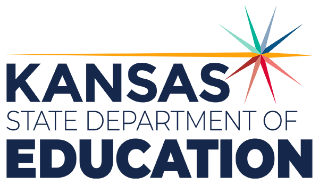 900 S.W. Jackson Street, Suite 102Topeka, Kansas 66612-1212https://www.ksde.orgThe Kansas State Department of Education does not discriminate on the basis of race, color, national origin, sex, disability or age in its programs and activities and provides equal access to any group officially affiliated with the Boy Scouts of America and other designated youth groups. The following person has been designated to handle inquiries regarding the nondiscrimination policies:	KSDE General Counsel, Office of General Counsel, KSDE, Landon State Office Building, 900 S.W. Jackson, Suite 102, Topeka, KS 66612, (785) 296-3201. Student name: Graduation Date:#DESCRIPTIONRATING1.1Act as a responsible and contributing citizen and employee.1.2Apply appropriate academic and technical skills.1.3Attend to personal health and financial well-being.1.4Communicate clearly, effectively and with reason.1.5Consider the environmental,social and economic impacts of decisions.1.6Demonstrate creativity and innovation.1.7Employ valid and reliable research strategies.1.8Utilize critical thinking to make sense of problems and persevere in solving them.1.9Model integrity, ethical leadership and effective management.1.10Plan education and career path aligned to personal goals.1.11Use technology to enhance productivity.1.12Work productively in teams while using cultural/global competence.#DESCRIPTIONRATING2.12.2Explain the healthcare worker's role within their department, their organization and the overall healthcare system.2.3Identify existing and potential hazards to clients, co-workers, visitors and self in the healthcare workplace.2.4Evaluate the roles and responsibilities of individual members as part of the healthcare team and explain their role in promoting the delivery of quality health care.2.5Analyze the legal and ethical responsibilities, limitations and implications of actions within the healthcare workplace.2.6Evaluate accepted ethical practices with respect to cultural, social and ethnic differences within the healthcare workplace.#DESCRIPTIONRATING3.1Summarize the goals of biotechnology research and development within legal and ethical protocols.3.2Apply the fundamentals of biochemistry, cell biology, genetics, mathematical concepts, microbiology, molecular biology, organic chemistry and statistics to conduct effective biotechnology research and development of products.3.3Demonstrate basic knowledge of recombinant DNA, genetic engineering, bioprocessing, monoclonal antibody production, nanotechnology, bioinformatics, genomics, proteomics and transcriptomics to conduct biotechnology research and development.3.4Demonstrate the principles of solution preparation, sterile techniques, contamination control and measurement and calibration of instruments used in biotechnology research.3.5Determine processes for product design and production and how that work contributes to an understanding of the biotechnology product development process.3.6Summarize and explain the larger ethical, moral and legal issues related to biotechnology research, product development and use in society.